РЕШЕНИЕВ соответствии с Решением Городской Думы Петропавловск-Камчатского городского округа от 31.10.2013 № 145-нд «О наградах и почетных званиях Петропавловск-Камчатского городского округа» Городская Дума Петропавловск-Камчатского городского округаРЕШИЛА:1. Наградить Почетными грамотами Городской Думы Петропавловск-Камчатского городского округа за значительный вклад в развитие дорожного хозяйства, транспорта и благоустройства на территории Петропавловск-Камчатского городского округа в результате добросовестного труда и высокого уровня профессионализма следующих работников Управления дорожного хозяйства, транспорта и благоустройства администрации Петропавловск-Камчатского городского округа:Макарову Евгению Владимировну – главного специалиста-эксперта отдела пассажирского транспорта;Смыкову Наталью Алексеевну – руководителя группы учета отдела пассажирского транспорта.2. Разместить настоящее решение на официальном сайте Городской Думы Петропавловск-Камчатского городского округа в информационно-
телекоммуникационной сети «Интернет».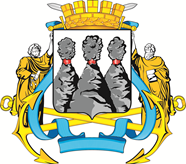 ГОРОДСКАЯ ДУМАПЕТРОПАВЛОВСК-КАМЧАТСКОГО ГОРОДСКОГО ОКРУГАот 29.09.2021 № 1040-р41-я (внеочередная) сессияг.Петропавловск-КамчатскийО награждении Почетными грамотами Городской Думы Петропавловск-Камчатского городского округа работников Управления дорожного хозяйства, транспорта и благоустройства администрации Петропавловск-Камчатского городского округаПредседатель Городской Думы Петропавловск-Камчатского городского округа Г.В. Монахова